國立政治大學教育學系博士班論文計畫口試申請流程111.08.10博士班計畫口試國立政治大學教育學系學位論文計畫口試準備事項一、口試日期：○年○月○日（星期○）○午○時○○分（請於口試前洽系辦領取資料）二、口試地點：教育學院(井塘樓)二樓【教育學系201研討室】三、指導教授：○○○教授四、口試委員：○○○教授（校內）、○○○教授（校外）～ 預祝  順利 ～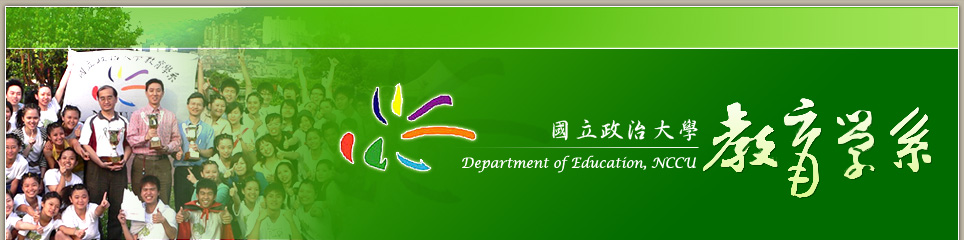 國立政治大學 教育學院教育學系碩博士班研究生             考試程序一、主持人致詞								     3-5分二、研究生簡報論文內容				      20-30分三、考試委員提問、研究生答辯          30-60分四、考試委員會議（研究生及旁聽者離席）10-15分五、宣佈考試結果（研究生返席）         5-10分六、散會    注意事項：由考試委員互推一人為主持人。考試完畢，請至遲隔日將口試相關表單擲交本系辦公室。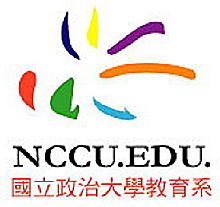 考試資格(1)修畢24個學分（含當學期）；(2)通過資格考試；(3)於第一學年完成學術研究倫理教育課程申請時申請時須檢附資料指導教授核可之論文計畫口試本。本系各項論文計畫口試之相關表件(請參閱檢核表)。期限當學期行事曆規定休學截止日，並於考試日14日前。論文計畫口試截止時間上學期：開學註冊後至12月31日前。下學期：開學註冊後至6月30日前。(無法於前述時間完成口試時，經指導教授同意得提出展期申請。)項目事項1研究生自備□1.口試電腦簡報檔□2.茶水、餐點等□3.201研討室場地佈置 2201研討室設備□1.電腦□2.投影機□3.音響□4.餐具3系辦領取資料□1.評分夾5份【自備表件：評分單5張、主席用評分總表1張】□2.原子筆5枝註：委員口試費將由系辦造冊，通過學校轉賬方式匯入委員賬戶，無需簽名。4口試完畢交回系辦資料□1.口試委員綜合評審結果表（共1張，口試委員務必簽名）□2.口試委員評審意見表（共5張，口試委員務必簽名）□3.評分夾□4.原子筆□5.其他借用物品5整理口試場地並恢復原狀□離開前，請務必復原座位、關燈、關器材開關、關冷氣。